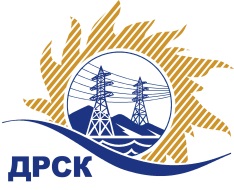 Акционерное Общество«Дальневосточная распределительная сетевая  компания»(АО «ДРСК»)Протокол заседания Закупочной комиссии по вскрытию поступивших конвертов г. БлаговещенскСпособ и предмет закупки: Закрытый электронный запрос цен на право заключения Договора на выполнение работ: «Разработка проектно-сметной документации для выполнения мероприятий по технологическому присоединению заявителей к сетям 10/0,4 кВ для СП "ЦЭС"» (закупка 2048 лот 1)по результатам предварительного отбора на право заключения рамочного соглашения (закупка 130) Разработка проектно-сметной документации для нужд филиала "АЭС" (Технологическое присоединение потребителей), филиал "АЭС"   (578982).Плановая стоимость закупки: 1 010 166.73  рублей без учета НДС.ПРИСУТСТВОВАЛИ: Два члена постоянно действующей Закупочной комиссии АО «ДРСК» 2 уровня  Информация о результатах вскрытия конвертов:ОТМЕТИЛИ:В адрес Организатора закупки поступило 2 (две) заявки на участие в закупке, конверты с которыми были размещены в электронном виде на Торговой площадке Системы www.b2b-energo.ru. Вскрытие конвертов было осуществлено в электронном сейфе Организатора закрытого запроса цен на Торговой площадке Системы www.b2b-energo.ru автоматически.Дата и время начала процедуры вскрытия конвертов с заявками на участие в закупке: 04:00 (время московское) 20.05.2016. (сделано 5 ставок)Место проведения процедуры вскрытия конвертов с заявками участников: Торговая площадка Системы www.b2b-energo.ruВ конвертах обнаружены заявки следующих участников закрытого запроса цен:Решили:Утвердить протокол заседания закупочной комиссии по вскрытию конвертов, поступивших на закрытый запрос цен.Ответственный секретарь Закупочной комиссии 2 уровня АО «ДРСК»	М.Г. ЕлисееваИгнатова Т.А.397-307№ 504/УКС -В«20» мая 2016№Наименование участника и его адресЦена заявки на участие в закрытом запросе цен1ООО "Энергоцентр" (675000, Россия, Амурская обл., г. Благовещенск, пер. Релочный, д. 3, оф. 43)Заявка, подана 19.05.2016 03:29
Цена: 966 655,87 руб. без НДС2ООО "АСЭСС" (675014 Амурская область, г. Благовещенск ул. 50 лет Октября 228)Заявка, подана 19.05.2016 03:05
Цена: 972 289,00 руб. без НДС